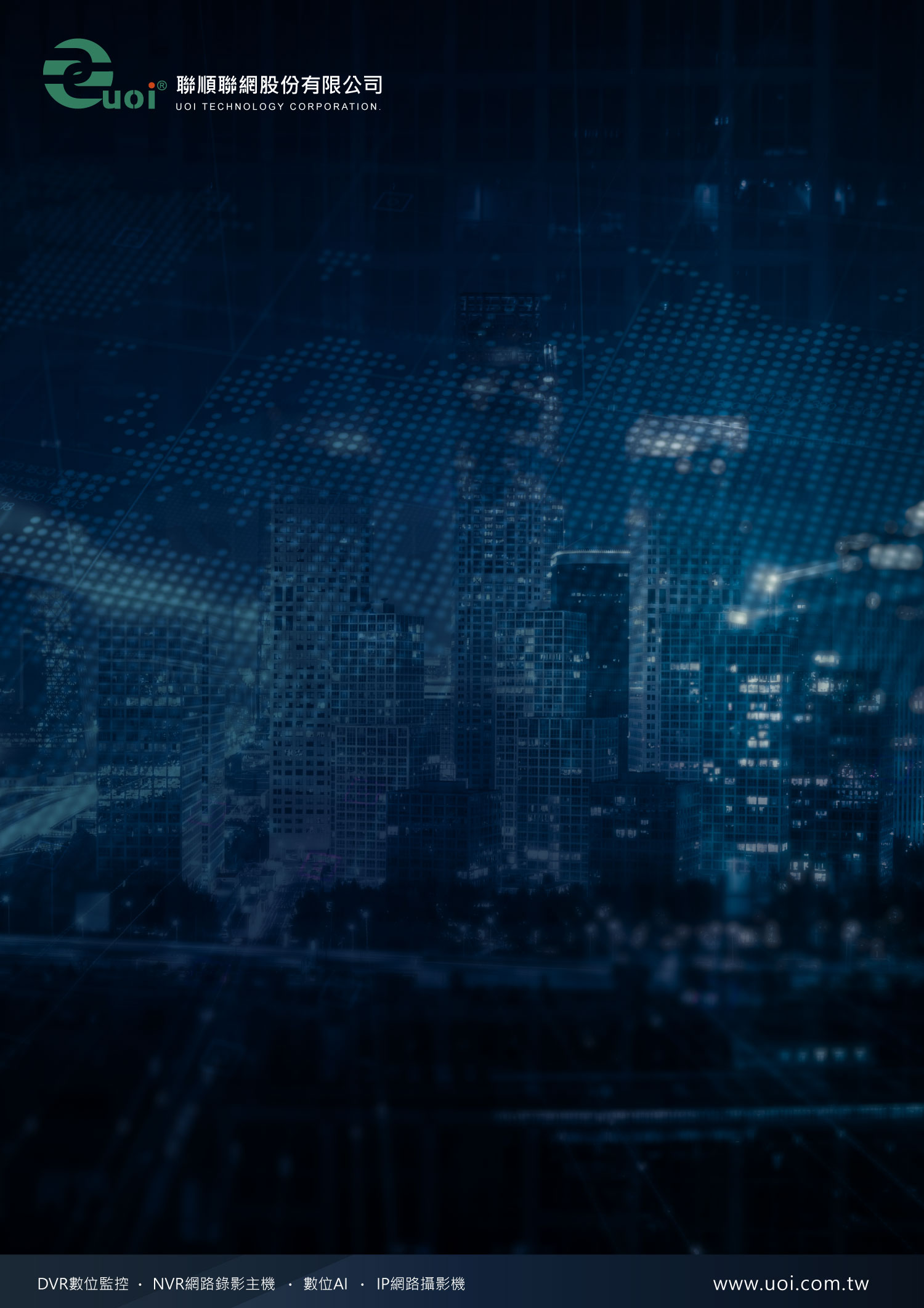 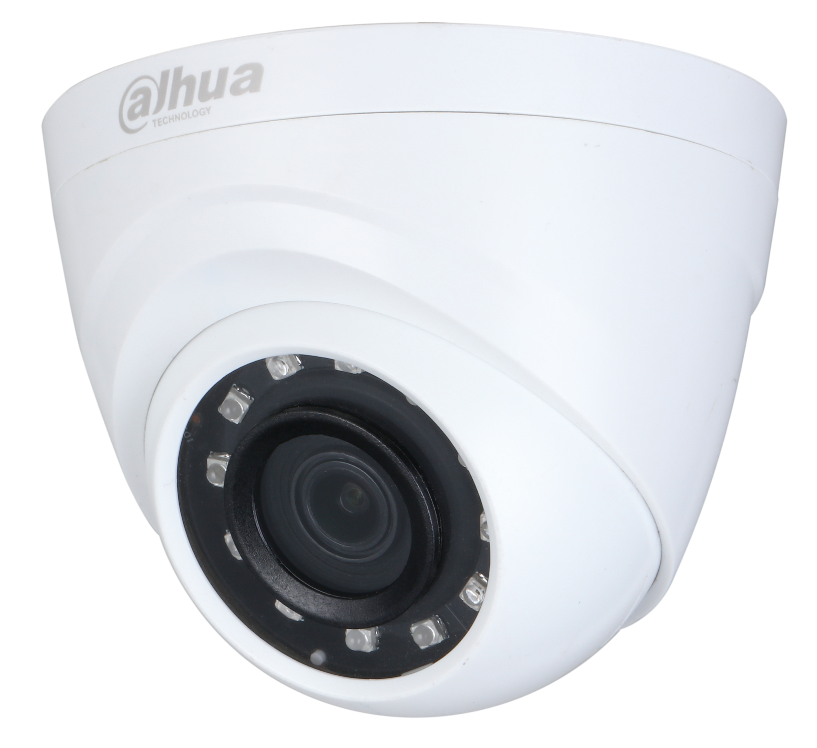 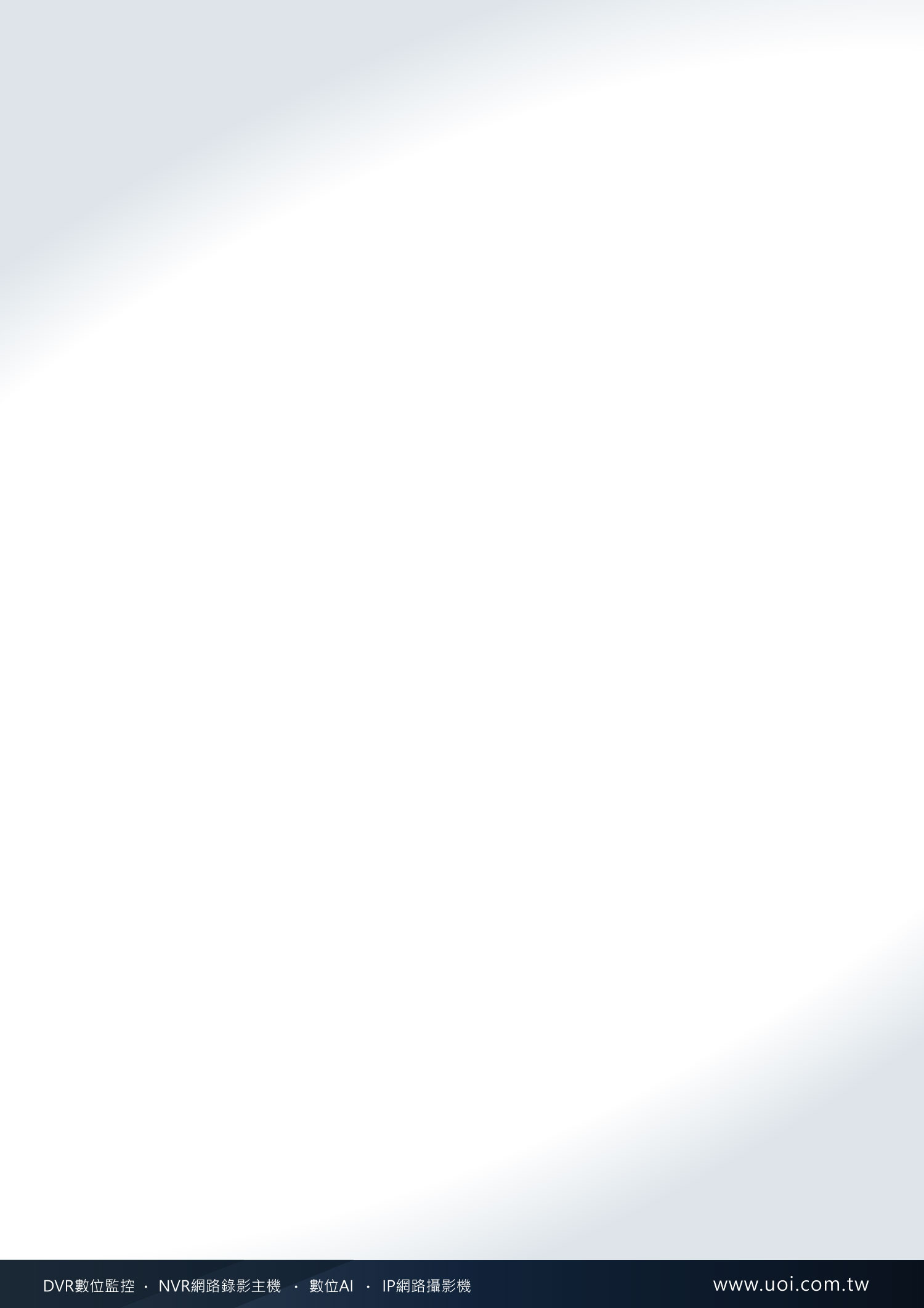 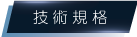 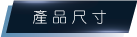 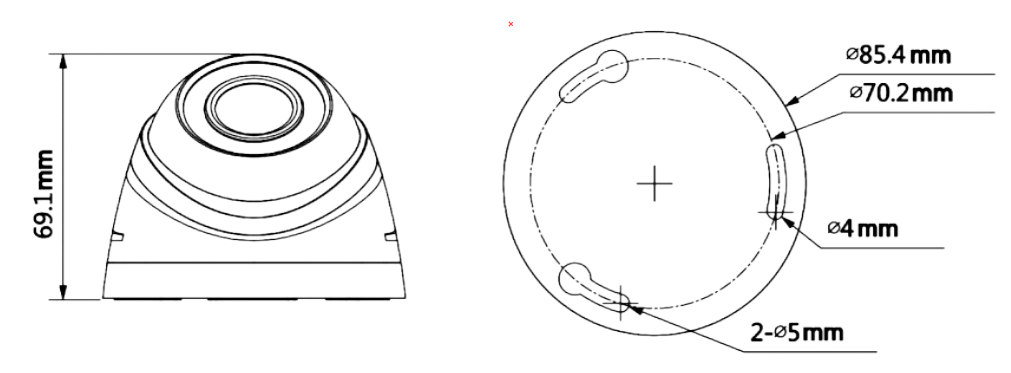 型號HAC-HDW1200RN攝像元件1/2.7” 200萬 CMOS有效像素1920(H) × 1080(V)掃描系統逐行掃描電子快門NTSC：1/30s~1/100,000s最低照度0.02Lux/F2.0，0 Lux IR ON信號雜訊比高於 65dB影像模式1080P、720P 可切換影像輸出CVI、AHD、TVI、CVBS 輸出(OSD或控制器切換)紅外線12顆微晶 IR LED，距離 Max20米，Smart IR日夜切換自動 / 彩色 / 黑白背光模式背光補償 / 寬動態 / 強光抑制降造2D鏡相功能水平鏡像 / 垂直鏡像智能紅外線自動 / 紅外線關閉白平衡自動 / 自動跟蹤 / 手動 / 鈉燈 / 室內 / 室外1 / 室外2影像調整圖像模式 / 銳度 / 亮度 / 對比度 / 飽和度 / 色度鏡頭鏡頭類型固定鏡頭 / 固定光圈視野角度89.9°、59.4°焦距3.6 mm 、6mm電源 / 環境 / 外觀電源供應DC12V±25%輸出功率Max 2.8W(IR ON)工作環境-40℃~+60℃，濕度小於90%(無凝結)主體材質塑膠尺寸Φ85.4mm×69.1mm重量0.11KG